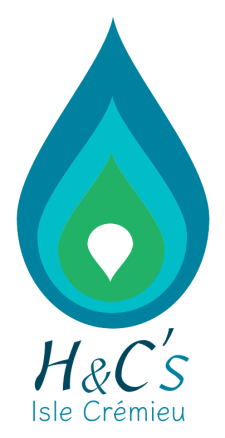   l’Association Harmonie et Connais’Sens Isle Crémieuwww.hecs38.com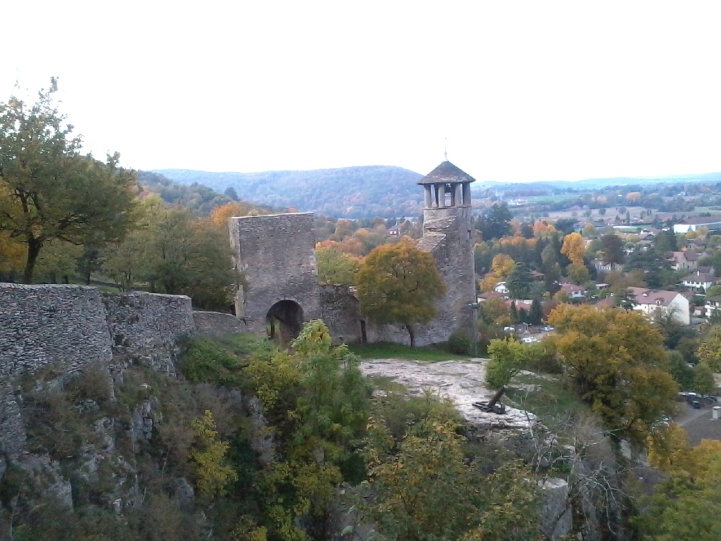 Sixième Salon Nature et Mieux-Etre           Salle Sports et Loisirs de                     CREMIEU  (38)         Samedi 13 juin 2020           Dimanche 14 juin 2020                 13h00 à 19h00                  10h00 à 18h00     Entrée gratuite     Venez nombreux nous rejoindre sur ce salon dans l’ambiance zen et chaleureuse crée d’année en année par une équipe à votre écoute. Contact : 0610036512 ou hecs.il38@gmail.com     